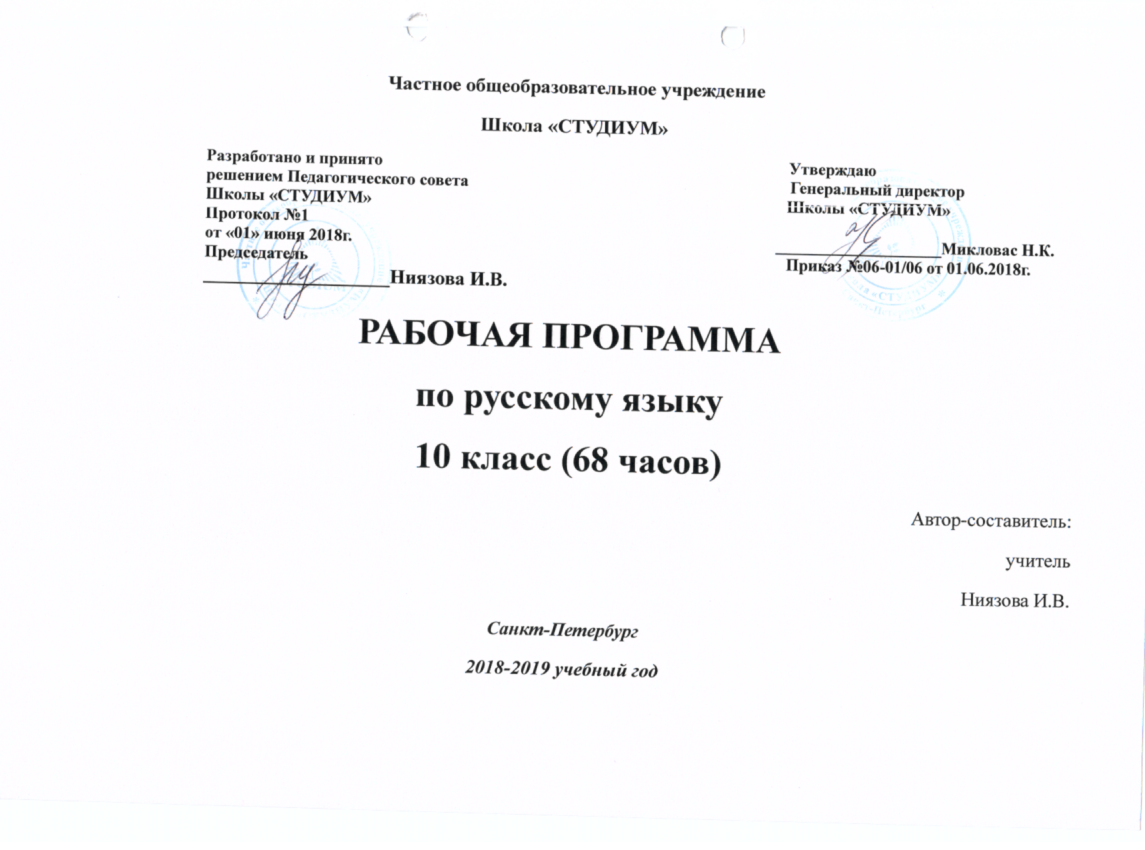  Частное общеобразовательное учреждениеШкола «СТУДИУМ»                                  Разработано и принято                                                                                                 Утверждаю                                  решением Педагогического совета                                                                             Генеральный директор                                  Школы «СТУДИУМ»                                                                                                   Школы «СТУДИУМ»                                  Протокол №1                                  от «01» июня 2018г.                                                                                                     ____________________Микловас Н.К.                                  Председатель                                                                                                                  Приказ №06-01/06 от 01.06.2018г.                             ___________________Ниязова И.В.РАБОЧАЯ ПРОГРАММАрусский язык10 класс     (68 часов)                                                                                                                                                                             Автор-составитель:учительНиязова И.В.2018-2019 учебный годСанкт-Петербург2018-2019 уч.годПояснительная запискаРабочая программа по русскому языку разработана на основе  Государственного Федерального компонента государственного стандартного образования, утвержденного Приказом Минобразования и науки России №1089 от 2012 года «Об утверждении федерального компонента государственных стандартов начального общего, основного и среднего (полного) общего образования» и авторской программы общеобразовательных учреждений по русскому языку для 10-11 классов, допущенной Министерством образования и науки Российской Федерации ( авторы: А.И. Власенков, Л.М. Рыбченкова, Н.А. Николина. М.: Просвещение 2017)Учебник:  А.И.Власенков, Л.М. Рыбченкова. «Русский язык. Грамматика. Стили речи: Учебник для 10-11 классов.М: Просвещение, 2017»Настоящая программа составлена на 68 часов (2 часа в неделю) в соответствии с учебным планом школы, рассчитана на 1 год обучения и является программой базового уровня обучения.                                            Содержание программы по русскому  языку отобрано на основе компетентностного подхода к совершенствованию языковой и языковедческой, коммуникативной и культуроведческой компетенции.Языковая и языковедческая компетенция – углубление знаний о языке как знаковой системе и общественном явлении, его устройстве, развитии и функционировании; о лингвистике как науке и ученых – русистах; овладение основными нормами русского литературного языка, обогащение словарного запаса и грамматического строя речи учащихся; совершенствование способности к анализу и оценки языковых явлений и фактов; умения пользоваться различными лингвистическими словарями.	Коммуникативная компетенция - совершенствование владения всеми видами речевой деятельности и культурой устной и письменной речи; умений и навыков использования языка в различных сферах и ситуациях общения, соответствующих опыту, интересам, психологическим особенностям учащихся старшей школы.	Культуроведческая компетенция – осознание языка как формы выражения культуры, национально-культурной специфика русского языка; расширение знаний взаимосвязи развития языка и истории народа; совершенствование этикетных норм речевого общения, культуры межнационального общения.	Изучение русского языка на профильном уровне обеспечивает овладение умениями опознавать, анализировать, сопоставлять, классифицировать языковые явления и факты с учетом их различных интерпретаций; способность в необходимых случаях давать исторический комментарий к языковым явлениям; оценивать языковые явления и факты с точки зрения нормативности соответствия сфере и ситуации общения; разграничивать варианты норм и речевые нарушения. Профильный уровень нацеливает на применение полученных учащимися знаний и умений в собственной речевой практике, в том числе в профессионально ориентированной сфере общения.В рабочей программе увеличено количество часов для повторения и углубления знаний по орфографии в связи с тем, что в ЕГЭ этой теме отведено достаточно много заданий, в которые включены трудные случаи правописания. Кроме того орфографическая грамотность является обязательным критерием оценки не только  общей грамотности обучающегося, но и его культурного уровня в целом.Цели обучения русскому языку на профильном уровнеИзучение русского языка в старшей школе набазовом уровне направленно на достижение следующих целей:воспитание гражданина и патриота; формирование представления о русском языке как духовной, нравственной и культурной ценности народа; осознание национального своеобразия русского языка; овладение культурой межнационального общения;развитие и совершенствование способности к речевому взаимодействию и социальной адаптации; информационных умений и навыков; навыков самоорганизации и саморазвития; готовности к осознанному выбору профессии, к получению высшего гуманитарного образования;углубление знаний о лингвистике как науке; языке как многофункциональной развивающейся системе; взаимосвязи основных единиц и уровней языка; языковой норме, и её функциях; функционально – стилистической системе русского языка; нормах речевого поведения в различных сферах и ситуациях общения;овладение умениями опознавать, анализировать, сопоставлять, классифицировать языковые явления и факты с учетом их различных интерпретаций; в необходимых случаях давать исторический комментарий к языковым явлениям; оценивать языковые явления и факты с точки зрения нормативности, соответствие в сфере и ситуации общения; и разграничивать варианты норм и речевые нарушения;применение полученных знаний и умений в собственной речевой практике, в том числе в профессионально ориентированной сфере общения; совершенствование нормативного и целесообразного использования языка в  различных сферах и ситуациях общения.Рабочая программа ориентирована на УМК  А.И. Власенкова.ПЕРЕЧЕНЬ УЧЕБНО-МЕТОДИЧЕСКИХ СРЕДСТВ ОБУЧЕНИЯДля учащихся:Власенков А.И., Рыбченкова Л.М. Русский язык. Грамматика. Текст. Стили речи. 10-11 классы: учебник для общеобразовательных учреждений: - М.: Просвещение, 2018Для учителя:Золотарева И.В., Дмитриева Л.П. Поурочные разработки по русскому языку. 10 класс. – М.: ВАКО, 2017. – 368 с.Тропкина Л. А. Русский язык. 10 класс: Поурочные планы. - Волгоград: Учитель, 2017. - 72 с.Дополнительная литература:Научно-методический журнал «Русский язык в школе».Квятковский А.П. Школьный орфоэпический словарь. Крысин Л.П. Толковый словарь иноязычных слов. Крысин  Л.П. Школьный словарь иностранных слов. Сборник таблиц по русскому языку.Шанский Н.М., Зимин В.И., Филиппов А.В. Школьный фразеологический словарь  русского языка: Значение и происхождение словосочетаний. Календарно-тематический план уроков русского языка в 10 классе (профильный уровень)Требования к уровню
подготовки выпускниковВ результате изучения русского языка ученик должензнать/пониматьфункции языка; основные сведения о лингвистике как науке, роли старославянского языка в развитии русского языка, формах существования русского национального языка, литературном языке и его признаках;системное устройство языка, взаимосвязь его уровней и единиц;понятие языковой нормы, ее функций, современные тенденции в развитии норм русского литературного языка;компоненты речевой ситуации; основные условия эффективности речевого общения;основные аспекты культуры речи; требования, предъявляемые к устным и письменным текстам различных жанров в учебно-научной, обиходно-бытовой, социально-культурной и деловой сферах общения;уметьпроводить различные виды анализа языковых единиц; языковых явлений и фактов, допускающих неоднозначную интерпретацию;разграничивать варианты норм, преднамеренные и непреднамеренные нарушения языковой нормы;проводить лингвистический анализ учебно-научных, деловых, публицистических, разговорных и художественных текстов;оценивать устные и письменные высказывания с точки зрения языкового оформления, эффективности достижения поставленных коммуникативных задач; объяснять взаимосвязь фактов языка и истории, языка и культуры русского и других народов;аудирование и чтениеиспользовать разные виды чтения (ознакомительно-изучающее, ознакомительно-реферативное и др.) в зависимости от коммуникативной задачи; извлекать необходимую информацию из различных источников: учебно-научных текстов, справочной литературы, средств массовой информации, в том числе представленных в электронном виде на различных информационных носителях;владеть основными приемами информационной переработки устного и письменного текста;говорение и письмосоздавать устные и письменные монологические и диалогические высказывания различных типов и жанров в социально-культурной, учебно-научной (на материале изучаемых учебных дисциплин), деловой сферах общения; редактировать собственный текст;применять в практике речевого общения основные орфоэпические, лексические, грамматические нормы современного русского литературного языка; использовать в собственной речевой практике синонимические ресурсы русского языка;применять в практике письма орфографические и пунктуационные нормы современного русского литературного языка;соблюдать нормы речевого поведения в различных сферах и ситуациях общения, в том числе при обсуждении дискуссионных проблем;использовать приобретенные знания и умения в практической деятельности и повседневной жизни для:осознания русского языка как духовной, нравственной и культурной ценности народа; приобщения к ценностям национальной и мировой культуры;углубления лингвистических знаний, расширения кругозора в области филологических наук и получения высшего филологического образования;совершенствования коммуникативных способностей; развития готовности к речевому взаимодействию, межличностному и межкультурному общению, сотрудничеству;увеличения продуктивного, рецептивного и потенциального словаря; расширения круга используемых языковых и речевых средств; совершенствования способности к самооценке через наблюдение за собственной речью; развития интеллектуальных и творческих способностей, навыков самостоятельной деятельности, использования языка для самореализации, самовыражения в различных областях человеческой деятельности;удовлетворения познавательных интересов в области гуманитарных наук; самообразования и активного участия в производственной, культурной и общественной жизни государства.Кол-во часовТЕМАДАТА5Общие сведения о языке (введение в языкознание).1Диагностическая работа по материалу, изученному в 5-9 классах.1Язык как общественное явление. Взаимосвязь языка и культуры. Основные функции языка.1Русский язык в кругу других славянских языков. Отражение в языке материальной и духовной культуры русского и других народов.1 р/рОбучение связному монологическому высказыванию на лингвистическую тему: формы существования русского языка.1 р/рСовершенствование умений и навыков создания текстов разных функционально-смысловых типов, стилей и жанров. Обучение написанию сочинения-рассуждения на морально-нравственную тему.4Фонетика. Орфоэпия.1Обобщение и систематизация ранее приобретенных обучающимися знаний и умений по фонетике, графике, орфоэпии и орфографии.1Классификация фонетических единиц русского языка. Звук речи и фонема.1Позиционные чередования звуков речи. Ударение в русском языке. Работа с тестами.1Интонационные особенности русской речи. Основные элементы интонации.8Лексика и фразеология.1Слово – основная единица языка. Многозначные слова, омонимы, синонимы, антонимы, паронимы.1Практическая работа по созданию текста с использованием синонимов, антонимов, паронимов и омонимов.1Лексика русского языка с точки зрения ее употребления.1Лексическая сочетаемость слов. Работа с тестами.1Фразеологические единицы русского языка: идиомы, фразеологические сочетания, пословицы и поговорки, крылатые выражения.1Лексические средства выразительности. Работа с тестами.1Тропы, стилистические фигуры и особенности их использования.1Контрольная работа по теме «Лексика и фразеология».» Фонетика5Морфемика и словообразование.1Морфема как часть слова. Виды морфем. Варианты морфем.1Многозначность морфем. Морфемная синонимия и антонимия.1Системы современного русского словообразования. Продуктивные способы образования частей речи.1Словообразовательный анализ слов.1Контрольная работа по теме «Морфемика и словообразование».6Морфология.1Общее грамматическое значение, морфологические и синтаксические признаки знаменательных частей речи.1Служебные части речи и их морфологические признаки. Слова, находящиеся вне системы частей речи.1Морфологические средства выразительности речи. Их поиск в тексте.1Морфологический разбор частей речи.1 р/рОбучение написанию сочинения-рассуждения.1 р/рНаписание сочинения-рассуждения.30Орфография.1Правописание  безударных гласных в корне. 1Правописание чередующихся гласных в корне. Работа с тестами.1Правописание И и Ы после приставок.1Правописание гласных после шипящих и Ц.1Правописание приставок пре- и при-.1Правописание приставок на з- и с-.1Правописание согласных в корне (звонкие и глухие, непроизносимые). 1Правописание разделительных Ъ и Ь.1Ь для обозначения грамматических форм.1Правописание окончаний существительных.1Правописание суффиксов существительных.1Правописание окончаний прилагательных и причастий.1Правописание суффиксов прилагательных.1Правописание суффиксов причастий (кроме Н и НН).1Правописание Н и НН в суффиксах причастий и отглагольных прилагательных.1Правописание Н и НН в существительных и наречиях. Работа с тестами.1Правописание окончаний глаголов.1Правописание суффиксов глаголов.1Правописание числительных.1Правописание местоимений.1Правописание сложных слов.1 р/рОбучение написанию сочинения-рассуждения.1 р/рНаписание сочинения-рассуждения.1Слитное, дефисное и раздельное написание наречий. Работа с тестами.1Правописание предлогов.1Правописание союзов.1Правописание частиц (кроме отрицательных). Работа с тестами.1Правописание НЕ с различными частями речи.1Правописание НЕ и НИ. Работа с тестами.1Контрольная работа по теме «Орфография».10Речь. Функциональные стили речи.1Текст как продукт речевой деятельности. Его место в системе языка и речи. Текст и его строение. Тема и основная мысль текста.1Способы связи предложений в тексте. Работа с тестами.1Типы текста. Работа с тестами.1Функциональные стили речи. Разговорная речь и язык художественной литературы как разновидности современного русского языка.1Научный стиль. Его назначение, стилевые признаки и разновидности.1Варианты информационной переработки текста: тезисы, конспект, аннотация.1Приемы совершенствования и редактирования текста.1Реферат как вариант переработки текста. 1Итоговый контроль (тест).1Создание собственного текста на заданную тему.68